На правах рукописи  Сизинцев Павел Васильевич  УЧЕНИЕ ПРОФЕССОРА КИЕВСКОЙ ДУХОВНОЙ АКАДЕМИИ И.П. ЧЕТВЕРИКОВА О ЛИЧНОСТИВ КОНТЕКСТЕ РУССКОЙ ТЕИСТИЧЕСКОЙ МЫСЛИ И ИДЕЙУМОЗРИТЕЛЬНОЙ ПСИХОЛОГИИ XIX ВЕКАСпециальность: Русская религиозная философияАВТОРЕФЕРАТдиссертации на соискание ученой степени кандидата богословияСергиев Посад2019Работа выполнена на кафедре Богословия Религиозной организации – духовной образовательной организации высшего образования «Московская духовная академия Русской Православной Церкви».Научный руководитель:                                                                      Гаврюшин                                                                                     Николай Константинович                                                                кандидат философских наук, профессор,                                                     РО – ДООВО «Московская духовная академия                                                                             Русской Православной Церкви».Официальные оппоненты:КоцюбаВячеслав Ивановичдоктор философских наук,доцент департамента философииМосковского физико-технического института.ШмалийВладимир Владимировичпротоиерей, кандидат богословиядоцент МИФИ и кафедры внешних церковных связей и общественных наук Общецерковной аспирантуры и докторантурыим. свв. равноапп. Кирилла и Мефодия.Ведущая организация: Федеральное государственное автономное образовательное учреждение высшего образования «Национальный исследовательский Нижегородский государственный университет им. Н.И. Лобачевского» (ННГУ).Защита диссертации состоится «20» мая 2019 г. в 12-00 на заседании диссертационного совета № 1 по защите кандидатских диссертаций при РО – ДООВО «Московская духовная академия Русской Православной Церкви» по адресу: 141300, Московская обл., г. Сергиев Посад, Троице-Сергиева лавра, Московская духовная академия, Малый актовый зал.С диссертацией можно ознакомиться в библиотеке РО – ДООВО «Московская духовная академия Русской Православной Церкви» (141300, Московская обл., г. Сергиев Посад, Троице-Сергиева лавра, Московская духовная академия).С авторефератом диссертации и компьютерной презентацией диссертации можно ознакомиться на официальном сайте Московской духовной академии – www.mpda.ru.Автореферат разослан «19» апреля 2019 г.Ученый секретарь Диссертационного совета № 1 МДА Ковшов М.В.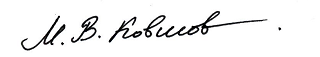 ОБЩАЯ ХАРАКТЕРИСТИКА ИССЛЕДОВАНИЯПостановка проблемы. Исследование учения профессора психологии Киевской Духовной Академии И.П. Четверикова о личности рассмотрено на основе идей христианского теизма - как учения о личном Боге, и умозрительной психологии, как учения о душе человека. В нем сведены в единую систему мысли взгляды и рассуждения мыслителя о понятии «личность», проанализирована его разработка категории «абсолютная личность» и рассмотрено формирование им концепции «личность человека». В своем учении И.П. Четвериков исследовал религиозно-философское понятие «личность» как разумно-свободное начало духовной жизнедеятельности, обладающее этической ценностью, которое характеризуется наличием особых личностных свойств, выражаемых объединяющим их самосознанием «Я». Проведен подробный анализ его богословских взглядов, критических философских размышлений, психологических воззрений, выявлены и показаны взаимосвязи элементов его учения о личности, ключевых базовых понятий, основных категорий и составляющих их структур.Актуальность темы обусловлена интересом научной общественности к проблемам личности, проявлений ее абсолютного и человеческого бытия, а также раскрытия фундаментальных свойств понятия «личность» в контексте идей христианского теизма и умозрительной психологии. Труды, философские идеи и целостное учение И.П. Четверикова о личности впервые являются предметом научной разработки в отношении понятий «личность», «абсолютная личность» и «человеческая личность» и их элементов.Объектом исследования является учение профессора Киевской Духовной Академии И.П. Четверикова о личности, положения которого рассмотрены в его богословско-философских и психологических творениях. Предметом исследования являются философское понятие «личность», христианско-теистическая категория «абсолютная личность», и религиозно-психологическая концепция «человеческая личность» в их логических взаимосвязях, смысловых соотношениях и итоговых выводах в учении о личности профессора Киевской Духовной Академии И.П. Четверикова.Целью исследования является учение И.П. Четверикова о личности, описание его составляющих, структуры, религиозно-философских оснований и выявление взаимосвязей и соотношений всех его фундаментальных основ, понятий и терминов, включая элементы святоотеческой традиции и учения о человеке.Задачи исследования, следующие: Выявить и систематизировать в трудах И.П. Четверикова его представления о понятии «личность», категории «абсолютная личность» и концепции «человеческая личность».Рассмотреть процесс развития учения о личности у И.П. Четверикова, на основе детального анализа его богословско-философских и психологических творений.Рассмотреть основополагающие теистические и умозрительно-психологические идеи духовно-академического богословия России XIX века, как научный и духовный контекст учения И.П. Четверикова о личности.Сформулировать основные положения учения И.П. Четверикова о личности как единую концептуальную систему его теистических взглядов, философских представлений и рационально-умозрительных психологических понятий, и категорий.Методом исследования является системный подход к учению И.П. Четверикова о личности. Работа основана на применении критических и формально-логических методов, выявляющих учение о личности через критическое осмысление европейских идей о личности и о личном Боге, рецепцию идей православного теизма и умозрительных психологических теорий о понятии личности, в том числе в духовно-академической традиции России XIX века. Проведенный в исследовании анализ соединяет аспекты проблемы в согласованное и структурированное научное знание по принципам цельности и систематичности.Новизна исследования в том, что впервые в отечественной науке системно исследовано учение И.П. Четверикова о философском понятии «личность» как реальном разумно-свободном самосознательном духовном начале жизни, о категории «абсолютная личность», ее свойствах и признаках бытия и религиозно-психологической концепции, описывающей «личность человека».Положения, выносимые на защиту:1. Учение И.П. Четверикова о личности основано на святоотеческой традиции, основах нравственного богословия, критическом осмыслении направлений идей европейской философии в контексте положений христианского теизма и идей умозрительной психологии духовно-академической среды России XIX века.2. Учение И.П. Четверикова о личности включает рассмотрение религиозно-философского термина «личность», анализ христианско-теистической категории «абсолютная личность» и религиозно-психологической концепции «человеческая личность». 3. Святоотеческим основанием учения профессора Киевской Духовной Академии И.П. Четверикова являются православное учение о составе человека, представления об образе Божием в человеке и учение о личном Боге Пресвятой Троицы.4. Понятие «личность» в учении означает разумно-свободное начало духовной жизнедеятельности, в полноте обладающее истиной, являющееся источником воли и имеющее этическую ценность. Личность абсолютна, она проявляется как в бытии Бога, так и в конечном бытии человека и имеет качественный характер.5. Категория «абсолютная личность» в учении И.П. Четверикова означает субстанциальное разумно-свободное духовное начало, проявляемое через творчество и волю, святость и любовь, которые присущи Богу в православии. Абсолютная личность выражается в благе и святости, истине и красоте, объединенных единством нравственного самосознания бытия Божественного Лица. 6. Концепция «человеческая личность» в учении И.П. Четверикова описывает единство «эмпирической» личности как опытных переживаний сознания, и «идеальной личности», как представления об идеалах, отражаемого в проявлениях в деятельности человека личностных элементов – разума и свободы, веры и творчества, любви и святости, объединенных самосознанием «Я» в стремлении человека к гармонии внутренней жизни и собственному нравственному совершенству.Теоретическое и практическое значение исследования состоит в его использовании в философских сборниках по христианскому теизму, учебниках по религиозной психологии личности, и в учебных курсах.Апробация исследования проведена в статьях российских журналов ВАК, Положения диссертации апробированы в докладах на конференциях «Актуальные вопросы современной богословской науки» 11-12 мая 2016 г., 1-2 мая 2017 г. и 1-2 мая 2018 г. в Московской Духовной Академии.Источниковой базой диссертации явились:Тексты, диссертации и публикации о проблемах христианского теизма и умозрительной психологии в европейской философии и духовных академиях России ХIХ в.Современные публикации по исследуемой теме в виде монографий, научных статей и диссертаций.Структура работы состоит из введения, четырех глав, заключения и списка источников и используемой литературы.ОСНОВНОЕ СОДЕРЖАНИЕ ИССЛЕДОВАНИЯВо введении исследования обосновывается его актуальность, анализируется степень изученности темы, определяются объект и предмет, цель и задачи исследования, его методы, положения, выносимые на защиту, обосновывается научная актуальность, практическая значимость и новизна. В первой главе рассмотрено жизнеописание профессора психологии Киевской Духовной академии И.П. Четверикова.И.П. Четвериков родился в Российской империи, в г. Тула в семье конторского служащего Тульского Оружейного Завода. Образование «получил в Тульской духовной семинарии, по окончании которой в 1895 г. поступил в Киевскую Академию», которую он окончил в 1899 г. со степенью кандидата богословия. Определением от 09 декабря 1899 г. он получил в Калужской Духовной Семинарии должность преподавателя логики, психологии, истории философии и дидактики. Далее с 16.04.1900 г. ему «поручено преподавание математики» и немецкого языка. В августе 1903 г. И.П. Четвериковым в Совет Киевской Духовной Академии «было представлено сочинение «О Боге, как личном существе». Оно было признано удовлетворительным для степени магистра богословия, которую он защитил 17 марта 1905 г. Далее он был удостоен звания доцента (с 28 июля 1905 г.), статского советника (с 21 августа 1911 г.), а также был кавалером трех орденов: Святой Анны 3 степени (06 мая 1912 г.), Святого Станислава 3 степени (06 мая 1907 г.) и 2 степени (06 мая 1916 г.).В 1906-1908 гг. И.П. Четвериков был направлен по решению Совета Киевской Духовной Академии в научную командировку в Германию. За научные достижения он был избран экстраординарным профессором по кафедре психологии «большинством в 12 из 17 голосов» (70,6 %) в августе 1910 г. Летом 1918 г. он также избран профессором философии Киевского Университета им. Св. Владимира, а в октябре направлен в филиал Университета «в Крыму», который был в 1919 г. преобразован в Таврический Университет, где работал до декабря 1920 г. Зимой 1921 г. И.П. Четвериков переезжает в Москву, и с 1922 г. преподает психологию в Институте Слова и Институте Детской Дефектологии, будучи «заместителем председателя комиссии Государственного Ученого Совета». В период работы в Государственной Академии Художественных Наук И.П. Четвериков был избран Действительным членом Академии. Затем его незаконно арестовали и осудили в феврале 1933 г. отправив в ссылку в период с 1933 по 1936 гг. Приезжая «к семье в Москву», он жил, «скрываясь, работая для философских организаций». В период оккупации места его ссылки - г. Малоярославца в 1941 г. он открывал в нем Собор Пресвятой Богородицы и эвакуировался. В 1956 г. И.П. Четвериков был оправдан в деле о ссылке 1933 г. по надзорному производству № 02/ДСП-7976-56 г. Согласно определению Коллегии Верховного Суда СССР от 15.12.1956 г. был рассмотрен и удовлетворен протест Генерального Прокурора СССР на Постановление ОСО при Коллегии ОГПУ от 27.04.1933 г., о том, что действия И.П. Четверикова «не содержат в себе состава преступления». В 1945-1946 г. он как «православный профессор проживал в Вендлигенской общине», а «после войны находился в лагере перемещенных лиц под Штутгартом», где получил статус «беженца» и право на жительство в Германии. В 1953-1955 гг. И.П. Четвериков был избран профессором догматического богословия в Свято-Сергиевском Парижском Православном Богословском Институте. В 1946-1955 гг. были изданы его брошюры и книги в Германии и Франции, где он выступал с православными лекциями. И.П. Четвериков был «похоронен» в возрасте 94 лет в Германии в 1969 г. Во второй главе исследования «Анализ учения о личности в богословских, философских и психологических трудах И.П. Четверикова» рассматриваются следующие его направления:2.1.Разработка философского понятия «личность» и описание его элементов.2.2.Формирование теистической категории «Абсолютная Личность», ее понятий и элементов.2.3.Создание концепции «человеческая личность», рассмотрение ее структуры, категорий, составляющих понятий и элементов.Данные части исследования составляют анализ учения И.П. Четверикова о личности на базе хронологического анализа его творений и рассматривают процесс формирования его философских воззрений на религиозно-философское понятие «личность», христианско-теистических взглядов на категорию «абсолютная личность» и создание его религиозно-психологической концепции «человеческая личность». Таким образом, представления о личности у И.П. Четверикова допустимо разделить на постепенно раскрываемые в его научном творчестве определения:«Личность» есть религиозно-философское понятие, означающее разумно-свободное начало духовной жизнедеятельности, позволяющее объяснить существование таких составляющих элементов личности, как воля и сознание, мышление и святость, творчество и любовь, исходя из их внутренней взаимосвязи и нравственной направленности, объединенных в самосознании «Я» - носителя личности.По учению И.П. Четверикова для своего бытия «личность» как личное начало жизни и исток воли требует субъектного носителя и проявления через его образ жизни личных элементов, выражаемых самосознанием «Я». При этом «все действия и проявления природы» субъекта личность «относит к себе, образуя таким образом «Я» природы».В учении под «Я» понимается субстанциальный носитель личности как источник сознательной жизни. Им может быть личное Существо с абсолютными свойствами, как единосущный Бог, или конечный индивидуум, как человек. В любом случае, состояние «Я» выражает свойства, присущие конкретному личностному бытию. Это самостоятельность в действиях, самобытность внутренней жизни, самоидентификация себя в бытии и самовосприятие себя в проявлениях свободы и воли, творчества и любви, отделенность «Я» от внешнего «Не-Я», потребность в диалоге общения «Я» - «Ты». Под субстанцией И.П. Четвериков понимает категорию классической рациональности для обозначения объективной реальности в аспекте внутреннего единства всех форм её проявления и саморазвития. Субстанция для него то, что существует в самой себе, из себя и благодаря самой себе.Категория «абсолютная Личность» есть разумно-свободное духовное начало, проявляемое в бытии абсолютного, самосознающего и активно действующего Бога, позволяющее описать особые личностные свойства присущие Божественным Лицам. Категория абсолютной разумно-свободной Личности, понимаемой как личное начало Божественного существа и проявляемой как свойство абсолютного бытия Бога, является по учению И.П. Четверикова необходимым принципом Его нравственного существования. Она объясняет жизнедеятельность личностных элементов, как свойств личностного бытия Лиц Бога и поэтому понятие абсолютной Личности обладает реальной этической ценностью для человека. Именно при таком понятии о Боге, как личном Существе, возможна моральная жизнь человека. Этический миропорядок, по мнению И.П. Четверикова, заключает в себе целостность, причинность и целесообразность бытия. Категория «абсолютная личность» как свойство абсолютного бытия отражает личное бытие Бога, внутреннюю жизнь и единство трех Божественных Лиц, каждое из Которых в полноте обладает единой божественной Природой. Личность как проявление в бытии абсолютных личностных свойств, предусматривает «возможность объективного значения понятия абсолютной Личности» и безусловную ответственность за свою деятельность. Условия существования абсолютной Личности означают наличие в Божественном Лице безусловного самосознания, как субстанции «Я», и абсолютных свойств свободы, творчества, самопознания, единства, целостности, воли, святости и любви. Концептуальное учение о «человеческой личности» как о разумно-свободном духовном начале, имеющем абсолютный характер, но существующем и примененном в сотворенном мире к ограниченному телесному человеческому существу, описывает духовную жизнь сознания, состоящую из особых элементов бытия.В своей концепции личности человека И.П. Четвериков создал оригинальную модель психической реальности, представляющую собой целостную живую структуру, элементы, понятия и категории которой гармонично объединяют аспекты христианского теизма и идеи святоотеческого учения о человеке с элементами русской умозрительной психологии. При этом человек по учению И.П. Четверикова, получает наибольшее духовное самовыражение в религиозной жизни, ибо «личность человека является маленькой ячейкой православной Церкви». Именно православие мотивирует стремление человека к добрым намерениям и активным этическим действиям силою его собственного нравственного чувства, и осознания духовного идеала. Для личности человека при этом характерны «свобода, как способность самоопределения», а также «любовь и благо». Посредством раскрытия этих свойств, личностное бытие представляет собой проявление образа Божия через человеческую природу. Поэтому, человеческая личность есть выражение внутренней жизни, сокровенного духовного мира, описывающее внутреннюю жизнь самосознания «Я» и опытных переживаний сознания, через его стремление к высшим идеалам и совершенствованию талантов и способностей в человеке. В контексте этих концептуальных положений в учении И.П. Четверикова о человеческой личности применялись нижеследующие локатегории:«Человеческая «идеальная» личность» как свойство сознания человека в его представлениях об идеале, высших духовных ценностях, религиозной или творческой деятельности,«Человеческая «эмпирическая» личность» как единая совокупность опытных переживаний сознания в физической, социальной и культурно-духовной сферах существования человека,Реальная личность человека, которая проявляется в живом единстве «идеальной» и «эмпирической» человеческих личностей и следующем из него раскрытии личных свойств, выражаемых самосознанием «Я» человека, Самосознание «Я» как основа «вневременной основы душевной жизни, служащей источником творчества и самоопределения» человека, объединяющая все элементы человеческой личности в единое целое.Личные свойства человека, состоящие из разума и свободы, веры и творчества, любви и святости, воли и самопознания, объединенных самосознанием «Я» в духовном стремлении человека к нравственному совершенству.В учении И.П. Четверикова о личности человека целостность личности и природы выражает принцип состава человека. Духовность, свойственная человеку, является истоком идеала и нравственного закона, присущего бытию Бога и переданного человеку через образ Божий. Именно в человеке «нравственный закон постулирует бытие абсолютного Существа, способного примирить нравственность и блаженство. Это требование нравственного закона недостижимо естественными силами человека», поэтому ему жизненно требуется пример нравственного бытия Бога как абсолютной личности. Таким нравственным идеалом поведения для сотворенного человека в его жизни является богочеловек Иисус Христос.В третьей главе исследования рассмотрены религиозно-философские направления умозрительной психологии и христианского теизма, изучаемые в духовных академиях России XIX века. В догматическом богословии архиепископа Филарета (Гумилевского) из Московской Духовной Академии обращалось внимание на «единственное начало личного бытия в Боге» как на «личность Отца». Личность была присуща Богу Отцу, как и Сыну, и Духу Святому. Он писал о личности Бога, указывая что, «Писание приписывает существу Божию самобытную личность», и что Бог есть «самосущая начальная личность». Господь Иисус Христос именно через личное земное бытие проявлял такие свойства, как свобода, любовь, всеведение, творчество, самосознание, воля, святость. Протоиерей Ф.А. Голубинский изучал понятие «Бесконечного бытия», как философского аналога идеи Бога. Восприятие человеком идеи Бога влекло за собой осмысление Его личностных свойств, таких как «независимость, вечность и неизменность, единство. А также Его духовных свойств, среди которых премудрость, свобода, святость». При этом, человек, будучи творением Бога, был способен развивать в себе похожие конечные свойства. Ф.А. Голубинский видел исток личного начала человека в единстве человеческой природы, которое обуславливалось личным центром, управляющим природой. Нравственность души подчеркивалась наличием в человеке свойств свободы, разума, творчества, объединенных в самосознании. Идея личного центра, управляющего природной волей, была глубоко развита в учении И.П. Четверикова как способность личности проявлять в природе человека свойства любви, самосознания, творчества и святости. Исходя из этого, он обосновывал наличие в человеке «идеальной личности», как представлений сознания об идеалах и высших ценностях. Митрополит Макарий (Булгаков), профессор Санкт-Петербургской Духовной Академии создал догматическую систему богословия, где применялся термин «Личность», как синоним терминов «Ипостась» или «Лицо». Владыка признавал «Божественную Личность Бога Отца». Он считал, что Богу присуще свойство самосознания, ибо, Новый Завет, по его словам, говорил «о действительной личности Божественных Лиц, которые показывают личность и раздельность трех Лиц вместе». Он «изображает Личность Отца, его ведение, волю, деятельность», как и «Личность Сына» и «Личность Святого Духа». На основе этих положений идея свойств Божественного Лица исследована в учении И.П. Четверикова об абсолютной Личности, как проявления абсолютного бытия. Она раскрыта в свойствах Лиц Бога среди которых проявляются самосознание и разум (Исх. 3. 3-14; Исх. 20. 2-3), свободная воля (Пс. 113. 11; Пс. 134. 6; Иов. 14. 13), любовь, как человеколюбие (Пс. 102, 13) или долготерпение (Иол. 2. 13). Эти свойства соединены в центре божественного «Я» (Исх. 44. 6; Притч. 16. 4).Профессор В.Н. Карпов основой философии видел сознание, как начало личного бытия человека. Сознание есть явление, «для познания которого не требуется ничто, кроме его самого, но оно требуется для познания другого». Это указывало на самодостаточность сознания, отсюда выводилось и понятие самосознания. Личный Бог был условием нравственного самоопределения человека, которое задавало его моральную ответственность. В.Н. Карпов считал сознание высшей частью души, а знание человека о себе определял его социальным статусом. Он разделял человеческое сознание на три части: на сознание чувств телесности, на сознание идей ума и на сознание социальное. Это стало основой учения И.П. Четверикова о том, что личность человека отражает переживания сознания в физической, социальной и духовной сферах его существования. Самосознание «Я» при этом понималось как субстанциальное выражение человеком самого себя. Личность проявляет абсолютные черты веры и свободы, творчества и святости через деятельность человека как разумно-свободного существа. «Самопознание и свобода, внутренняя жизнь и творческая деятельность предполагают один центральный пункт в Боге: «Я», как носитель и источник сознательной и свободной жизни. Предполагают в нём личность, как Его основное и существенное свойство». Личный Бог признаётся высшим Существом, передавая людям моральный закон, формирующий и усиливающий свойства человеческой личности. Через проявления свойств абсолютной личности Бог показывает человеку моральные законы как пример для совершенствования человеческих взаимоотношений. В результате человеческая мысль объективирует такие этические категории как добро, благо, любовь, святость. Моральный закон задает смыслы бытия, а исполнение заповедей означает свидетельство личного союза и духовного взаимодействия человека и Бога. Самосознание «Я» в нравственном выборе упорядочивает природу, объединяя проявления идеальных стремлений личности и эмпирических переживаний. Личные свойства человека развиваются через накапливание переживаний и их разумно-свободное осмысление. Это и формирует личность, определяющую образ бытия природы. Усиливает духовные качества личности живая непосредственная связь человека с Богом, обретаемая им в богослужениях и таинствах Церкви. Идеи И.П. Четверикова о Боге как личном Существе указывают, что если есть «непосредственное воздействие Божества на наш дух, то его присутствие необходимо искать, обращаясь к анализу нашего сознания или всей психической жизни». Личность выступает как качественное и не рационализируемое разумно-свободное личное начало и основа внутренней жизни человека. Это сплав наследственно-биологических – из «генетической памяти» по терминологии И.П. Четверикова – свойств и творческих стремлений к высшим ценностям социально-культурных и духовных качеств, сформированных переживаниями опыта сознания жизнедеятельности человека. Личное начало человека выражается через активное проявление личных свойств и самосознание «Я», существующее в себе и из себя.Профессор Казанской Духовной Академии В.А. Снегирёв анализировал душевные состояния человека, его ощущения, стремления, внимание и память, рассматривая их в совокупности с умом и сердцем. Исследование духовной жизни соприкасалось у него с нравственной областью, задающей образ человеческой жизни по примеру нравственности Иисуса Христа. Ибо идеал, организуя жизнь человека через направленность развития личности, необходим для реализации его жизненных потребностей в любви и свободе, в этическом совершенствовании, вере и творчестве. Носителем идеальных стремлений является личность, постепенно отображающая в своих проявлениях образ Божий по мере духовно-нравственного становления человека. Отсюда личные свойства «составляют совершеннейшую и высшую форму явлений жизни и самую высшую форму бытия». «Я» человека сознает, что оно проявляется во всех видах деятельности, в том числе в ощущениях переживаний, как субъективных состояниях сознания, возникающих из взаимодействия человека и мира. Самосознание постоянно делает выбор, в процессе которого человек активно действует, реализуя свои цели. Во время роста самосознания в процессе взросления человеческое «Я» отождествляется сначала со своим организмом, а затем оно становится источником социальных или духовных процессов жизни человека. Состояния сознания основываются на событиях жизни и памяти, как разные формы «Я». Это сознание себя через тело, социум, культуру или религиозность восприняты учением И.П. Четверикова о личности как типы физических, социальных и духовных переживаний опыта человека. Личность человека проявляется в стремлении жить по нравственному примеру. В человеке она раскрывается через субъектность «Я», имеющую не только изначальные задатки, но и возможность как положительного, так и греховного развития. Поэтому, человеку важно осознание внутри себя идеала, это мотивирует духовное развитие его природы. Она проявляется через целенаправленное этическое поведение во всех сферах жизни. При этом, чем более проявлено личное начало в человеке, свобода и творчество, самосознание и вера, тем более очевидна его уникальность. Эти идеи легли в основу представления И.П. Четверикова об «идеальной личности» как представлений сознания об идеалах в рамках его учения о личности человека. Таким образом, через внутренние переживания опыта человек способен проявить свой моральный облик и ощутить состояние своей души. В нем есть внутренний центр личного переживания свободы, воли, творчества и любви. Самосознание этих свойств является «жизненным началом» человека, ибо личность развивается через совершенствование присущих ей качеств. «Единство, носящее в себе черты идеальной природы личности, определяет собой характер бесконечной любви ко всему бытию» и выражается через объединение свойств в «Я». Развитие личности человека дает ему «жизненные силы для существования, гармонию всеобщего и индивидуального в личной жизни человека». Самосознание «Я» означает у В.А. Снегирева способность человека обрести смысл личного бытия в максимальном развитии личных свойств и равновесии духа и тела. Здесь имплицитно присутствует идея «гармонии переживаний» отраженная в учении И.П. Четверикова о личности. «Эмпирическая личность» человека включает в себя совокупность физических, социальных и духовных переживаний сознания внутреннего мира человека. Но действия человека в этих переживаниях должны быть нравственным итогом актов воли, которая мотивирует его творческую жизнь. Основой этого стремления является «идеальная личность» человека. Три совокупности переживаний составляют с этическим идеалом одно целое, единое существование уникальной личности, проявленной в этической направленности человека и выраженной в самосознании «Я». Святитель епископ Феофан Затворник близко подошел к пониманию функции управления природой и душой человека со стороны управляющего личного начала. Он редко употреблял термин «личность», используя вместо него синонимы «лицо», «человек» или «Я». Понятие «лицо» заменяло у него понятие «личность» и выражало самосознание, управляющее природой человека. Личностное бытие в его понимании проявляет черты образа Божия. Ибо человек может выражать свое подлинное бытие в земной жизни по примеру Иисуса Христа. Поэтому святитель указывал, что образ Божий проявлен в личных свойствах, а подобие проявляется в свободно обретаемых человеком богоподобных состояниях жизнеощущения самосознания «Я», как личного свойства, обращаемого внутрь себя. В процессе жизни человека его природа и личность постоянно изменяются и направлены они или к возрастанию личности, или, напротив, к умалению ее и деградации. Поэтому, на вопрос о сущности личности он отвечал, что это «сознание, свобода и жизнь». Лицо для святителя есть личность, являющаяся «точкой соединения, исходным началом состояний сознания». Поэтому логичен и его вывод: «все силы сходятся в нашем лице, в нашей личности, в том, что говорит в нас: я, которое есть слияние и нераздельное единство всех сил. Они в нем сконцентрированы и исходят из него как из фокуса». Личность выступает как нравственное состояние, и центр управления силами природы, истоком команд, задающих характер деятельности человека. Проникшись любовью к Богу, человек преображает свое самосознание благодатью, которая, воздействуя на личность, влияет на его силы, таланты и способности. Идея связи личности человека и образа Божия является основой нравственного богословия и воспринята в учении И.П. Четверикова в понятии «идеальная личность», как представлениях человека об идеале нравственности. Епископ Таврический Михаил (Грибановский) в своих трудах затрагивал тему личности применительно к человеку, а также к Божественным Лицам. В его понимании, внешняя цель бытия человека вытекает из цели его внутренней жизни: утверждать царство любви и гармонического развития своей личности по примеру Иисуса Христа. Владыка, признавал правильность терминов «абсолютная Личность» или «Личность Бесконечного» для Лиц Пресвятой Троицы и «наличие в Боге трех Личностей». Эти Личности не мыслимы вне Божественной Природы, и в принципе «нельзя указать, что чему предшествует, т. е. природа ли личности, или личность природе». Эта абсолютная по природе способность познания как созерцание объективного бытия и полное обладание истиной есть основное свойство абсолютной личности. Епископ Михаил писал о существовании в Боге трех Личностей при единстве Сущности. Он указывал, что «личность характеризуется не тем, что она есть, а тем, как она существует». Образ бытия при этом является для него формальным «принципом различения личностей», имеющих «единое содержание: Божественную сущность» и свои личностные свойства. Святость, например, как абсолютное благо определяет характер и направленность творчества. А также отражает характер божественной любви в тесной взаимосвязи с божественным самосознанием и волей. Четвертая глава посвящена учению И.П. Четверикова о личности как системе богословских и философских, антропологических и нравственных взглядов на понятие «личность», категорию «абсолютная личность» и концепцию «человеческая личность». 4.1.Понятие «личность» в учении И.П. Четверикова.Религиозно-философское понятие «личность» выражает разумно-свободное начало духовной жизнедеятельности, выражаемое самосознанием «Я» объединяющем и выражающем элементы свободы воли и творчества, святости и любви, и как начало бытия, обладающее полнотой истины. Личность имеет только качественный характер и не определяется количественными способами. Свойства и признаки этого религиозно-философского понятия рассмотрены на примере применения его к человеку для большей очевидности его в рамках учения И.П. Четверикова.Единство есть существенный признак жизни и деятельности личности, для всех объединенных в ней элементов. Бытие личности всецело обусловлено свободой воли. Также, внешняя и внутренняя жизнь личности характеризуется безусловными нравственными началами, которые она порождает, проявляет и осуществляет, поэтому абсолютное благо или святость составляют второй существенный признак жизнедеятельности личности. Отсюда И.П. Четвериков делает вывод о том, что святость и единство задают характер чувства личности, находящегося в теснейшей связи с сознанием и волей. Воля в связи с сознанием и чувством есть главный инструмент преобразования личностью природы по завету священного Писания «не сообразуйтесь с веком сим, но преобразуйтесь обновлением ума вашего, чтобы вам познавать, что есть воля Божия, благая, угодная и совершенная» (Римлянам. 12. 2). В частности, если человек как личность хочет быть уверенным в правоте своих идеальных представлений, он должен уметь различать добро и зло, понимать, в чем они состоят и стремиться достичь идеалов и добродетели, преодолевая влияние эмпирической действительности. «Идеальная» личность человека должна максимально дополнять в его внутренней жизни личность «эмпирическую», живущую в социальном мире. В процессе духовного обновления личности, человек постоянно находится в окружающей действительности, под ее сильным влиянием. Опытное внешнее воздействие на сознание и волю, на свободу и чувство непрерывно, поэтому особо важное значение для личности обретает признак ее духовности. Духовность как признак абсолютного бытия личности, означает одухотворенность, ориентацию человека на высшие ценности – любовь, добро, милосердие. Это свойство как проявляемое в сознании человека состояние, заключающееся в стремлении человека к единению с Богом может быть ощущаемо им в процессе принятия «Духа от Бога, дабы знать дарованное нам от Бога» (1 Коринф. 2. 12). А это в свою очередь достигается активной жизнью человека в православной церкви и участием в ее службах и таинствах. Личность интенсивно совершенствуется в каждом стремлении «обновиться духом ума» (Эфес. 4. 23). Поэтому человеку следует ежедневно изменять личность, раскрывая свои способности личностного бытия через приближение к идеалам совершенства, а в конечном итоге - к образу Божию. Тогда достигается святость как свободное осуществление идеальных стремлений природы, сознается бесконечное блаженство или любовь. Единство по учению И.П. Четверикова обуславливает характер бесконечной любви ко всему бытию. Любовь, совпадающая с бесконечным блаженством в идеальной гармонии, есть третье, основное и абсолютное по своей природе свойство личности.В результате, все три рассмотренные элемента личности – созерцательное познание, свобода воли и чувство любви объединяются в единой субстанции, носительнице и источнике этих элементов. И поскольку абсолютны познание, свобода и чувство, следовательно, является «абсолютной и субстанция, которая объединяет центральный пункт всей жизнедеятельности личности». Личность как абсолютное личное начало бытия проявляется субстанциально (самосознание «Я»), функционально (личностные свойства – любовь, свобода, воля) и процессуально (творчество и внутренняя жизнь личности). Ибо самосознание и свобода, внутренняя жизнь и творческая деятельность предполагает «один центральный пункт в Божестве, носителя и источника сознательной и свободной жизни, – Личность». Все элементы внутренней жизни, позволяющие также создавать представление и о внешней жизни личности – созерцательное знание, свобода воли, чувство любви, творчество в устремленности к идеальным нравственным ценностям тесно взаимоувязаны между собой и имеют свои признаки. В учении И.П. Четверикова все эти элементы абсолютны по природе. Для созерцательного знания отличительными признаками являются самосознание, сознание внешнего мира, самопознание и мышление. Характеристикой их проявленности в бытии является духовность. Для свободы воли признаками являются свобода, воля, самобытность, самореализация. Характеристикой их процесса бытия является активная жизнедеятельность. Для чувства любви отличительными признаками являются блаженство или святость. Характеристикой их процесса бытия является нравственность. Для творчества отличительными признаками являются творения блага, добра и красоты, а также стремления к идеалам, совершенствованию и прекрасному. Самосознание «Я» является субстанциальным носителем личности, выразителем ее внутренних жизненных проявлений и объединительным центральным пунктом для элементов, составляющих философское понятие «личность».4.2.Христианско-теистическое понятие «Абсолютная личность» в учении И.П. Четверикова.Основой учения И.П. Четверикова об абсолютной личности является христианский теизм и учение о личном Боге в святоотеческой традиции. Абсолютная личность представляет собой разумно-свободное начало духовной жизнедеятельности, необходимо обладающее всей полнотой истины, присущее Богу как личному существу и проявляющееся в бытии каждого Божественного Лица. Бог, сотворив мир в свободном акте своей божественной воли, далее промыслительно управляет миром. Бог в философии христианского теизма понимается как личное Существо, проявляемое в «триединстве» Божественных Личностей, проявляемых как абсолютное бытие Божественных Лиц. Бытие Бога выражает абсолютную личность, обладающую совершенным разумом, благой волей и безусловным самосознанием раскрываемых через Божественные Личности. Абсолютность Бога есть в самом себе сущее бытие, чья свобода, разум и воля, проявляются в благе, творчестве, любви и святости Творца и Промыслителя о жизни мира. Таким образом, категория «абсолютная личность» в его христиански-теистическом и религиозно-философском смыслах связана с понятием «личность» как таковым. По отношению к Богу И.П. Четвериковым применялся термин «личное Существо», Которому присуще свойство «абсолютной Личности». По отношению к Божественным Лицам он использовал как синоним «Божественного Лица» термин «Божественная Личность». В ходе научного анализа идей европейской философии им было рассмотрено применение термина «абсолютная личность» начиная с идеализма Б. Спинозы и заканчивая идеями русского неокантианства (А.И. Введенский). В результате этого исследовательского процесса И.П. Четвериковым разработано собственное оригинальное развитие понятия «личность» в категорию «абсолютная личность». Понятие «абсолютная личность» при этом обрело собственные элементы, такие, как «личность», «абсолютное бытие», «нравственность», «причинность», «целесообразность», «целостность», и иные качественные признаки. «Абсолютная личность» проявляемая в Боге стала для человека его разумным идеалом, отражая идею личного Существа, как источника нравственного бытия в мире. Ибо «Всесовершенная Личность в Которой воля, сознание и чувство любви проявляются в полноте, а истина, добро и красота являются конструктивными принципами, может принадлежать только абсолютному Существу; она абсолютна сама в себе». Именно Бог есть Существо живое, личное и совершенное, проявляющее свое бытие в трех Божественных Лицах, которым присущи все указанные абсолютные свойства. Само бытие Божественной Природы проявляется в Божественном Лице как абсолютной личности через уникальное выражение природных свойств – разума и самосознания, свободы и творчества, воли и любви. Категория «абсолютная личность» и ее понятия характеризуют внутреннюю жизнь каждого из трех Божественных Лиц (Личностей) в единой Сущности. При этом для понятия «абсолютная личность» Божественное Лицо является субстанциальным обладателем личностных свойств, имеющим безусловное сознание. Личностные свойства при этом проявляются как «внутренняя жизнь и творческая деятельность, предполагая один «центральный пункт в Божестве или «Я» как носителя и источника сознательной жизни. Иными словами, предполагая в Боге – Личность как Его существенное свойство». В своем учении И.П. Четвериков указывает основные, выводимые из самих себя, абсолютные свойства Божественного Лица: мышление, воля и любовь, объединяющиеся в «Я». Это абсолютное самосознание «Я» есть «субстанциальный источник жизни личности, проявляющейся в нравственной деятельности», и в словах Откровения «Я Господь Бог твой» (Исх. 20. 2). Таким образом, понятие «абсолютная личность» в учении И.П. Четверикова означает субстанциальное, самосознающее и духовное начало, выражаемое через разум, свободу и творчество и приложимое исключительно к Богу. Это подтверждается мнением св. прав. Иоанна Кронштадтского, который называл Бога «личным Существом», понимая его как «духовное личное Начало». Три Лица Бога указывали не на числовое единство, а на трансцендентное, не отрицающее Их множественность в божественной Сущности. Эта множественность составляет духовную основу для троичности Божественных Лиц и характеризует внутреннюю жизнь Бога. Русские богословы отмечали, что Бог есть «самосознающая личность», имеющая «личное бытие» и признавали правомерность применения для обозначения Бога термина «абсолютная Личность». Поскольку как безусловной причине мирового бытия, Богу следует быть всемогущим и премудрым, порождая из самого Себя личностные свойства. Бог дает бытие тварной жизни, проецируя на человека, созданного по образу Божию, свои свойства, которые свойственны внутренней жизни. К этим свойствам относятся также любовь и святость. Ибо «единство всего сущего носящее в себе черты идеальной Личности определяет собой характер бесконечной любви ко всему бытию». Отсюда любовь и святость Бога по учению И.П. Четверикова о личности гармонически совпадают. Поэтому, как разумно-свободное начало жизни, обладающее полнотой истины, понятие «абсолютная личность» присуще Богу в Его основе. Все требования нравственной природы человека также приводят к признанию Бога в качестве живой и конкретной абсолютной личности, состоящей в прямом и постоянном общении с человеком. Более того, само религиозное чувство человека способно проявляться в жизни только тогда, когда его объектом будет личное абсолютное существо, способное входить в общение с человеком. Личный Бог способен идти «навстречу высшим идеальным потребностям» человека, в процессе которого Бог является как Ты или живая личность в отношении к человеку как «Я». Следует отметить, что в учении И.П. Четверикова, Бог являет себя как творческая абсолютная первичная сила бытия, в котором проявляет Себя как абсолютная личность, обладающая свободой и самосознанием. Проявления Божественных Личностей означают высшую степень абсолютной любви, олицетворением которой человеку служит этический идеал Иисуса Христа. Путь развития личности лежит через соединение человека с Богом и взаимосвязь благодати и человеческой свободы. Как носитель образа Божия, и обладатель личных свойств и самосознания «Я», человек является личным существом. Бог всегда обращен к нему лично, и человек остается личностью даже тогда, когда отдален от Него, ибо образ Божий неразрушим в человеке. Но, выбирая добро или зло, человек всегда свободно как личность распоряжается своей конечной природой. Ибо сама любовь человека к Богу необходимо предполагает ответную любовь от Него как личного Существа. Все элементы внутренней жизни абсолютной личности, по учению И.П. Четверикова, позволяют формировать и внешнюю жизнь личности через самосознание, свободу воли, чувство любви и творчество как выражение идеальных нравственных ценностей. Все эти элементы тесно связаны между собой, имеют свои признаки и абсолютны по природе. Ибо «правильное понятие абсолютности и личности показывает, что они необходимо должны быть соединены». Для самосознания абсолютной личности в Боге отличительными признаками являются сознание Себя, внутренняя жизнь Божественных Лиц, Божественное всеведение, как единое, совершенное и вечное всеведение Себя и мира. Характеристикой процесса их бытия является созерцательность и духовность. Для абсолютной свободы в Боге отличительными признаками являются свобода, воля, самобытность, любовь. Ибо, где «Дух Господень, там свобода» (2 Коринф. 3. 17). Воля Бога проявляет себя при этом, как благая и совершенная. Характеристикой их процесса бытия являются духовность и жизнедеятельность. Для чувства абсолютной любви в Боге отличительными признаками являются, учитывая, что «Бог есть любовь» (1 Ин. 4. 16), Божественное блаженство, как святость или благодать. Характеристикой их процесса бытия является нравственность. Для Божественного творчества отличительными признаками являются сотворение Богом мира как олицетворения блага, добра и красоты, а также человека по образу Божию, включающего стремления к высшим идеалам, совершенствованию, духовному и прекрасному. Самосознание «Я» является субстанциальным носителем абсолютной личности, характерным для всех трех Божественных Лиц. Оно является выразителем внутренних жизненных проявлений Божественных Лиц и объединительным центральным пунктом для элементов, составляющих понятие «абсолютная личность». Таким образом, в учении И.П. Четверикова понятие «личность» является свойством совместимым с абсолютным (Бог) и относительным (человек) бытием, поскольку личный Бог как разумно-сознательное и свободно-действующее Существо, имел о Себе личное суждение: «Аз есмь Сущий» (Исх. 3. 14). Идея православного вероучения о том, что Бог дал человеку свободу и заповеди, переводит их отношения в духовно-нравственную сферу. Для личности человека с ее самосознанием «Я», разумом и свободой близка идея личного Бога, дающая сознанию единство с миром, самосознанию чувство бытия себя и мира, а жизни личности – духовную цель бытия в мире. Наличие у Бога абсолютных свойств свободы и любви, святости и творчества, мышления и самосознания доказывало в учении И.П. Четверикова необходимость их аналогов в бытии человека как носителе образа Божия. При этом «Я» Божественного Лица объединяло все созерцательные действия в единый центр субстанции бытия, проявления самосознания как динамичной основы самовыражения способа жизни Лица божественной Сущности. Через проявления бытия Божественное Лицо выражает свою Личность как динамическую активность самосознания, обусловленную абсолютной целостностью и выражающую бытие Лица в новом качественном состоянии через божественные черты - святость, творчество, свободу, волю, мышление и любовь. Поэтому, учение И.П. Четверикова приводит к представлению о Боге как личном Существе.4.3.Религиозно-психологическая концепция «человеческой личности» в учении И.П. Четверикова.Человек по учению И.П. Четверикова представляет собой личность конечную, но обладающую качественными свойствами, аналогичными в определенной степени абсолютным свойствам, присущим понятию «личность». Личность человека состоит из непрерывной соединенности «эмпирической личности» отражающей психологическую структуру опытного сознания человека, и «идеальной личности», отражающей представления об идеальных свойствах в сознании человека, одновременно взаимно объединенных в самосознании «Я». Человека как личность отличает разумный контроль над мыслями, дисциплина своих чувств, свободное управление волей и осуществляемое самосознанием «Я» созерцание своих помыслов, поступков и желаний, осмысление своего достоинства, анализ ответственности за действия. И.П. Четвериков в своем учении писал о синтезе обычного поведения «эмпирической личности» и высоконравственных стремлениях «идеальной личности» непрерывно существующих в единой целостности духовной жизни каждого человека. Он рассматривал человеческую личность как совокупность психологических состояний постоянного изменения самосознания его «Я» под влиянием взаимозависимостей физических, социальных и духовных переживаний опыта человека, выражаемых в поведении как эмоциональные и интеллектуальные реакции человека на происходящее внутри и вокруг него.В процессе своего существования «эмпирическая личность» человека или приближается в своих помыслах, общении и действиях к стремлениям «личности идеальной», или отдаляется от нее в своем поведении как от уподобления образу Божию. Личность человека в целом отражает состояние обобщенного опыта его внутреннего личного бытия, олицетворяет желание достичь идеалов и объединение элементов в пункте «Я», как носителе личности. Личность как разумно-свободное начало духовного бытия определяет нравственную направленность выбора человеком своего образа жизни, его духовное своеобразие, единство и уникальность самовыражения. Человек по учению И.П. Четверикова о личности представляет собой не только рациональное природное существо, но и «духовный субъект» олицетворяющий разумно-свободное начало духовной жизнедеятельности в целостности самосознания, объединяющего в себе свойства личности. Поэтому именно жизнь в православной Церкви в максимальной степени реализует духовный потенциал личности в человеке. Уподобление человека нравственному примеру Иисуса Христа открывает ему путь духовной свободы, преображает его творчески полноценной жизнью. Это формирует конкретный образ бытия природы человека, отражаемый субъектностью его «Я». Поэтому в учении И.П. Четверикова личность определяется как деятельное выражение человеком в процессе его бытия функций переживаний сознания, и осознание идеалов нравственных ценностей. Самосознание человека, как субъектная сущность и центр проявления личных свойств доказывает ему реальность человеческого бытия. Личность человека, проявляемая в бытии телесности, социальности, культуры и духовности, реализует себя в телесном и духовном единстве человека согласно православному учению о человеке и его принципу единства и целостности. Душа множественна, личность и ее выражение в виде «Я» едина, но обе они количественно не определяемы. При этом в человеке от взросления до смерти идет внутреннее осознание себя как духовного личного существа в процессе обретения высшего смысла бытия. Истоком направленности выбора является «идеальная личность», которая по мере духовно-нравственного развития человека все более влияет на «эмпирическую» часть человеческой личности. Носителем же личности в человеке является самосознание «Я». Учение И.П. Четверикова рассматривало личность человека как разумно-свободное качественное начало, проявляющее в составе человека духовные свойства, обуславливающие чувство «себя самого», отражающие принцип неразрывности и взаимосвязи переживаний сознания человека в единстве и неразрывности их существования в физическом теле. Человек рождается со свойством личности, как потенциальной возможности проявления им через сознание и волю, любовь и творчество высшего духовного идеала в своем личностном бытии. Его способности, задатки актуализируются в процессе опытного проживания событий своей жизни, в динамике становления личных качеств и получении опыта духовно-нравственного развития. Посредством этого, человек формирует в себе «эмпирическую личность», переживающую опыт повседневного бытия. При этом только на уровне эмпирического сознания человек не проявляет себя как субъект своих мыслей и действий. Осмысляющий уровень существования связан с развитием самосознания. То есть, такого состояния сознания, при котором оно становится способно сосредотачиваться на самом себе и овладевать собой, как внешним предметом. Именно рефлексирующее сознание формирует внутреннюю субъективность, при которой человек получает способность оценивать и судить самого себя. Именно с момента осознавания человеком себя в качестве личного ограниченного существа, которое направляет человеческую волю на достижение конкретных высших целей по собственному совершенствованию, человек осуществляет свое духовное, личностное бытие. На уровне самоосознания себя происходит становление личности, а на духовном уровне личность осуществляет свое бытие в качестве духовной субстанции, приближающей человека к Богу.Одновременно, обладая разумом и свободой, человек осознает внутри себя постоянно возникающее стремление к идеалу, потребность в высшем нравственном действии, влияющие на его выбор между добром и злом. Личность в человеке, как субъективное проявление личных свойств выражается самосознанием «Я», через него управляя поведением природы. Она формируется, развивая свойства человека через опытное накапливание переживаний сознания бытия и их постоянного взаимодействия и осмысления - рефлексии. В этом процессе социальное общение преобразует человека из индивидуума в личность. Проявление личности в человеке в своем высшем стремлении выходит за пределы тварного существования к вечному смыслу, а через религиозно-нравственные переживания греха, к состояниям покаяния, любви, святости, благодати. Свобода и творчество присущие личности в человеке проявляют себя и ориентируют его на осознание своего призвания. При этом человек всегда имеет выбор направить свое развитие или на греховные чувства и страсти, или на потребности творческого совершенствования, веры и общения в Боге. Если его свобода, творчество, любовь подчинены «идеальной личности», они будут действовать на его благо, и во имя его спасения управлять помыслами и контролировать чувства. Таким образом, по уровню проявления личного бытия возможно установить, что личность представляет собой духовную субстанцию как совокупность из духовных качеств человека. Именно духовность как уникальное свойство личности, создает во внутренней жизни человека свой ценностный внутренний мир, рефлексируя, оценивая и чувственно переживая воспринятый опыт на основе этических норм.В учении И.П. Четверикова личность проявляется через самосознание «Я», раскрывая творчество и святость, любовь и веру, отражая развитие и направленность этих личных свойств на достижение истины, добра, красоты и любви, приближающих человека к духовному идеалу. Ибо жизнь личности, это процесс проявлений бытия человека, имеющих самосознание, этическую направленность, функции личностных свойств и высший ценностный смысл. Человек имеет врожденную идею Бога как личного Существа, под влиянием которой стремится через нравственные поступки обрести святость. Когда духовные желания соответствуют совести, то происходит нравственный рост и возрастание личности. Если развитие человека идет по пути порока, то следует моральная деградация личности. Нравственная цель личности как проявления образа Божия - это любовь к Богу и ближнему. Полнота чувства любви отражается в действиях, направленных на восприятие блага человеком и на достижение блага для других людей. В учении также отмечается связь проявлений личности и нравственных поступков человека, важность самосознания «Я» и духовной соотнесенности со свободой воли. Физическая совокупность переживаний обусловлена связью человека с физическим миром природы и состоянием его тела, которые влияют на сознание человека. Социальная «личность» обусловлена переживаниями отношений человека с человеком, стремлений, вызванных социальной средой. Культурные и духовные переживания обусловлены потребностью человека творить культуру и стремиться к духовному спасению. Цель человека - привести все три совокупности переживаний сознания «эмпирической личности» к гармонии нравственного образа жизни в стремлении к «идеальной личности». При этом реальная личность является непрерывным синтезом переживаний «эмпирической личности», и проявлений свободы, творчества, любви «личности идеальной», выражаемой самосознанием человеческого «Я». Предназначение человека по учению И.П. Четверикова состоит в том, чтобы, преобразовывать внутреннюю природу, стремиться в своих личных действиях к интенсивности проявлений черт образа Божия и совершенствованию талантов природы. Тогда творчество, любовь и вера становятся степенью выражения личностью самой себя, признаком, того, насколько человек уподобился Богу, в какой степени он проявил усилие личности. В подъеме этого духовного движения «Я» человека постоянно обогащает себя, возрастая за счет приобретения положительных навыков поведения, благости помыслов, позитивности желаний. Учение о личности И.П. Четверикова рассматривало творчество как личную черту наряду со свободой, любовью и верой. Ибо стремиться к осуществлению высшего идеала, возможно только при любви к нему. Личность человека, выражаемая его самосознанием «Я» призвана жить любовью к Богу. Однако, нельзя любить то, что ускользает от сознания, оказывается для понимания пустой абстракцией. Поэтому этический закон внутри человека требовал очеловечивания идеала как объекта любви, Бога как живого начала и источника жизни. Только в таком случае человек осознает в себе личные черты образа Божия. Личность человека дает направление деятельности природы человека, его образа жизни и смысла бытия, она меняет внутреннюю жизнь и укрепляет нравственные ценности. В учении И.П. Четверикова о личности как в системе философских и психологических представлений личность человека раскрывается в форме особого бытия как межличностного общения и глубокого уважения к другому человеку. Человек для И.П. Четверикова есть субъект в разумно-свободном духовном творчестве, призванный к активному участию в жизни Церкви. Он побуждает свое самосознание «Я» к активности, общественной деятельности и жертвенной вере, дабы придать этический смысл собственным поступкам. Отсюда вытекает вывод о возможности абсолютной личности, как проявлении бытия Бога, и относительности условий существования личности в конечном человеке как проявлении в нем образа Божия. Отношение человека к прошлому и будущему, к любви и страданию, к добру и злу, определяет оценку физических, социальных и культурных переживаний человека, и тем самым регулирует его поведение в повседневности существования. Высшей формой личных переживаний является любовь, духовное содержание которой в полноте проявлено в участии человека в православной Церкви. В ней «жизнь должна состоять в устремлении ко Христу и все большем единении с Ним и остальными членами Его Тела через деятельную любовь и помощь в таинствах». В заключении приводятся следующие выводы по теме исследования.Религиозно-философский аспект учения о личности разрабатывался в русской богословской академической среде. Этот процесс шел на богословских и философских кафедрах Духовных Академий России. Это был ответ на вызовы эпохи сциентизма и позитивизма. В своей религиозно-философской интерпретации личности представители академической науки опирались как на источники, которые были связаны с Откровением, так и на религиозно-философские труды. Они включали в себя догматическое и нравственное богословие, святоотеческую аскетику, немецкую классическую философию, умозрительную психологию. В результате был собран теоретический материал, который нуждался в глубоком осмыслении, едином интегральном охвате и концептуальном оформлении. Это поставило перед русской религиозно-философской мыслью задачи, осуществление которых стало призванием религиозного философа и профессора психологии Киевской Духовной Академии И.П. Четверикова. Данное исследование представляет собой рассмотрение его учения о личности сформированного в систему его идей, взглядов, выраженных в категориях, понятиях и элементах. Диссертация раскрывает учение И.П. Четверикова о личности как концепцию установок, взглядов и выводов в их логической соотнесенности и взаимосвязи. На основании исследования сделаны нижеследующие выводы:1. Учение профессора Киевской Духовной Академии И.П. Четверикова о личности представляет собой законченную систему взаимосвязанных рассуждений и логических умозаключений, описывающих религиозно-философское понятие «личность», христианско-теистическую категорию «абсолютная личность» и религиозно-психологическую концепцию «человеческая личность», включающих философскую, психологическую и святоотеческую терминологию. Учение о личном Боге и личности человека, как целостная концепция И.П. Четверикова представляет собой синтез идей святоотеческого наследия, нравственного богословия, христианской философии теизма и умозрительной психологии.2. Личность в его учении представляет «собой реальное, разумно-свободное начало духовной жизнедеятельности, необходимо обладающее всей полнотой истины и всемогущею святою волею». Она является абсолютной в своей форме бытия. Учение раскрывает понятие личности как свойство, не противоречащее абсолютности бытия Бога и способное проявляться в конечном бытии человека. Личность имеет качественный характер, она не определяется количественно. Все элементы личности – сознание, свобода воли, чувство любви, творчество как этическая устремленность взаимоувязаны между собой, существуют во взаимодействии и имеют свои признаки. Носителем личности, выразителем, объединяющим ее элементы, является понятие «Я» как субстанциальное выражение самосознания и исток жизни и воли. Личность проявляет свое существование как абсолютное свойство бытия Бога, а также как духовное содержание конечного бытия человека, направляющее жизнь его природы.3. Понятие «абсолютная личность» в учении И.П. Четверикова базируется на идее проявляемых в абсолютном бытии Бога и в тварном бытии мира свойств причинности и целесообразности, целостности и самосознания, подчеркивающих единство разумно-свободной жизни в полноте истины. Личности присуще свойство абсолютного. Божественные Лица Пресвятой Троицы существуют в состоянии бессмертия и всеведения, обладают единой волей и взаимной любовью в состоянии свободы. Отсюда И.П. Четвериковым выводится наличие элементов в составе абсолютной личности, как разумно-свободном начале духовной жизни Бога, к которым относятся самосознание, святость, благость, любовь. Основы его учения об абсолютной личности исходят из понятия о Боге как живом Существе, обладающем личностными свойствами. Личный Бог есть живое Первоначало бытия, имеющее внутреннюю нравственную основу и внешнее творческое самовыражение. Абсолютная личность проявляется в разуме и творчестве, воле и чувстве, выражаемых единством самосознания Божественного Лица. Ибо каждое Божественное Лицо имеет волевое, самосознающее и свободное личное начало. Это объединяющий пункт абсолютных личностных свойств, проявляющих абсолютную личность, выражающих истину и нравственность. 4. Учение И.П. Четверикова о личности складывалось в русской духовно-академической атмосфере многочисленных исследований в сферах христианского теизма и идей умозрительной психологии, придающих большое значение свободе, воле, творчеству и самосознанию. Идея личности рассматривалась как религиозно-философский термин, описывающий существование Божественных Лиц как Личностей, через абсолютное бытие проявления функций их личностных свойств, требующих субстанциальности их носителя и объединяющего их процесса самосознания. Под влиянием идей христианского теизма и умозрительной психологии в духовно-академической среде России возникло религиозно-философское представление о личности. Рассмотренные мысли митрополита Макария (Булгакова), архиепископа Филарета (Глубоковского) и епископа Михаила (Грибановского) о Боге как личном существе, понимали каждое Божественное Лицо как Личность. Она существует Сама из Себя, и проявляется через направленность присущих Ей свободы, самосознания, святости и любви. Эта абсолютное по природе созерцание объективного бытия и полное обладание истиной есть основное свойство понятия «абсолютная личность». Они писали о существовании в Боге трех Личностей при единстве Сущности. При этом каждое Божественное Лицо или Личность является источником жизненных сил, проявляемых в абсолютном бытии, условием гармонии внутренней жизни Бога. В сфере умозрительной психологии понятие «личность» применено к человеку в отношении сознания в его бытии. При этом, личность получает свои свойства и категории, сводимые в концептуальные структуры. Приведенные в исследовании мысли профессоров В.Н. Карпова, В.А. Снегирева, свт. Феофана Затворника, отражают контекст идей умозрительной психологии, выражающих понятие о человеческой личности через категории самосознания, рассматривающих понятия и взаимосвязи эмпирического и идеального бытия, управление со стороны личности природой человека.5. Учение И.П. Четверикова о человеческой личности зиждется на базе святоотеческого учения о человеке и образе Божием, по которому был сотворен человек. При этом свобода и разум, самосознание и творчество, вера и воля, любовь и святость, проявляемые в абсолютной личности по аналогии, могут быть присущи человеку. Эти элементы человеческой личности проявляются в самосознании «Я», как выражении взаимодействия «эмпирической» и «идеальной» частей личности человека. Сам состав человеческой личности состоит из «эмпирической» части личности, как совокупности опытных психологических переживаний и «идеальной» части личности, как представлений об идеалах внутренней жизни человека, объединенных самосознанием его «Я». Личность человека проявляется через самосознание «Я», синтез внутренних переживаний сознания и его идеальных устремлений. Процессы сознания переживаний бытия, обусловлены связью тела и души человека с миром. Это сознание состоит из физических, социальных и духовных переживаний, которые объединены как жизнь физических навыков в теле человека, социальных привычек и обусловленных жизнью в культурной или религиозной среде духовных ценностей, отражая единство «эмпирической личности». И так как все эти переживания различны, то главная цель человека – достичь их гармонии. Личность человека в своей «эмпирической» части призвана стремиться к заданному ее «идеальной» частью нравственному восхождению. Понятие «идеальная личность» является совокупностью идеальных представлений о нравственности и совершенстве человека, этическим эталоном для «эмпирической» личности. Движение «эмпирической личности» к «идеальной личности» побуждает в человеке процесс творчества, формирует и совершенствует его нравственное сознание. Приближаясь в своем существовании к идеальной личности посредством эмпирической, человек стремится к высшим творческим достижениям и этическим идеалам. К ним помимо стремления к радостям жизни и сознания ценности своей личности, отнесено стремление к радости окружающих людей и сознание ценности чужой личности. Таким образом, личность человека у И.П. Четверикова представляет собой состояние самосознания «Я» в виде итога взаимодействий переживаний «эмпирической личности» и стремлений «идеальной личности», проявляемое в нравственной жизнедеятельности. БИБЛИОГРАФИЧЕСКАЯ ЧАСТЬ Статьи в рецензируемых научных журналах ВАК РФ: «Обзор понятий и методов исследования в труде И.П. Четверикова «О Боге, как личном существе». Контекст и рефлексия: философия о мире и человеке. № 5. 2016. С. 217-226. (10 страниц). «Научно-педагогическая работа и психологическое понимание личности у профессора И.П. Четверикова». г. Москва, Издательство «Кнорус» Инновации и инвестиции. № 11. 2016. С. 195-198. (4 страницы). «Аналитический обзор магистерского труда профессора И.П. Четверикова». г. Москва, Издательство «Кнорус». Успехи современной науки. № 11, Т. 9, 2016. С. 108-111. (4 страницы). «Критический обзор магистерского труда профессора И.П. Четверикова. Успехи современной науки». № 12. Т. 11. 2016. С. 119-122. (4 страницы). «И.П. Четвериков – продолжатель традиций религиозной философии в Киевской Духовной Академии начала ХХ века». г. Москва, Издательство «Кнорус», Социология. № 1. 2017. С. 188-192. (5 страниц). «Учение о личности и феноменологии зла в статьях профессора И.П. Четверикова». Социология. № 2. 2017. С. 154-159. (6 страниц). «Учение о личности и ее роли в христианском социуме в статьях И.П. Четверикова». г. Москва, Издательство «Кнорус», Контекст и рефлексия: философия о мире и человеке. № 2. 2017. С. 210-217. (8 страниц). Свойства Абсолютной Личности и человека в статье И.П. Четверикова. Инновации и инвестиции. № 6. 2017. С. 170-173. (4 страницы). Учение о личности как типологии переживаний в трудах профессора И.П. Четверикова. Контекст и рефлексия: философия о мире и человеке. Том 6. № 3А. 2017. С. 277-287. (11 страниц). Статьи, опубликованные в научно-методических журналах и интернет-пространстве:1. Четвериков Иван Пименович: данные биографии #2. - История российской психологии в лицах: Дайджест. ISSN 2415-7953. Нижний Новгород, (РИНЦ) 2017. № 1. С. 28-47. (20 страниц). Общий объем научных публикаций равен 76 страниц или 4,7 авторских листа. 